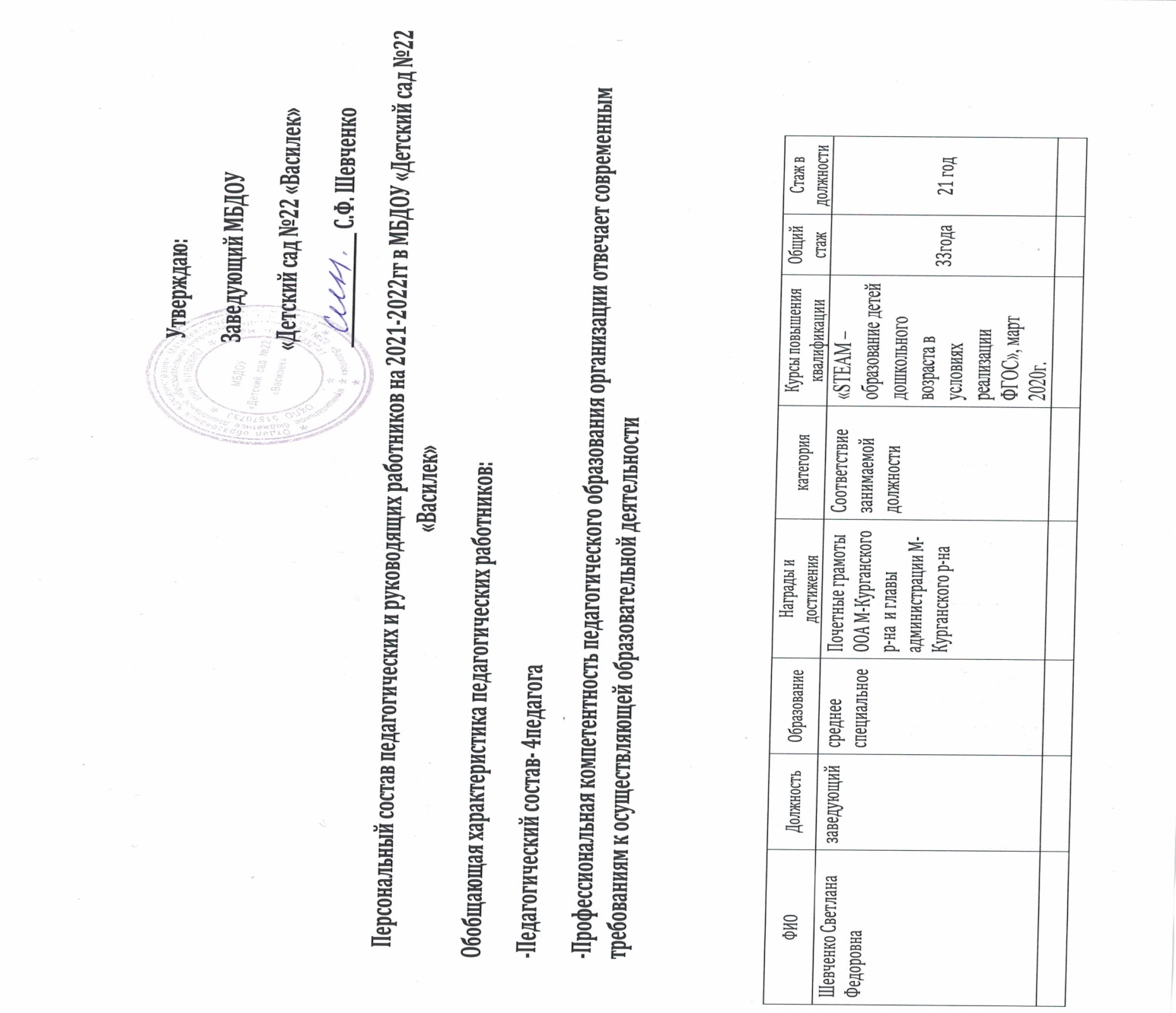                                                                                                                                                                   Утверждаю:                                                                                                                                                                  Заведующий МБДОУ                                                                                                                                                                «Детский сад №22 «Василек»                                                                                                                                                                 __________________ С.Ф. ШевченкоПерсональный состав педагогических и руководящих работников на 2021-2022гг в МБДОУ «Детский сад №22 «Василек»Обобщающая характеристика педагогических работников:-Педагогический состав- 4педагога-Профессиональная компетентность педагогического образования организации отвечает современным требованиям к осуществляющей образовательной деятельностиФИОДолжностьОбразованиеНаграды и достижениякатегорияКурсы повышения квалификацииОбщий стажСтаж в должностиШевченко Светлана Федоровназаведующийсреднее специальноеПочетные грамоты ООА М-Курганского р-на  и главы администрации М-Курганского р-наСоответствие  занимаемой должности«STEAM –образование детей дошкольного возраста в условиях реализации ФГОС», март 2020г.33года21 год Родная Елена Михайловнавоспитательсреднее специальноеПочетная грамота ООА М-Курганского р-на  1 квалификационная категория Приказ№40 от 24.01.2020г«Реализации содержания дошкольного образования в условиях реализации ФГОС ДО»,  май 2018г.23года12 летЛапшичёва Татьяна Владимировнавоспитательсреднее специальноеПочетная грамота ООА М-Курганского р-на  1 квалификационная категория Приказ№40 от 24.01.2020г«Дошкольное образование», март 2019г23 года23 годаЗагинайло Виктория Ивановнавоспитательвысшее«Активные методы обучения и воспитания в условиях реализации ФГОС ДО», апрель 2020г15 лет3 годаЕрошенко Марина АлександровнаПедагог -психологвысшееПочетная грамота ООА М-Курганского р-наСоответствие занимаемой должности«Психолого-педагогические аспекты в работе с детьми раннего и дошкольного возраста в условиях введения ФГОС дошкольного образования», июнь 2020г.                           14лет7лет